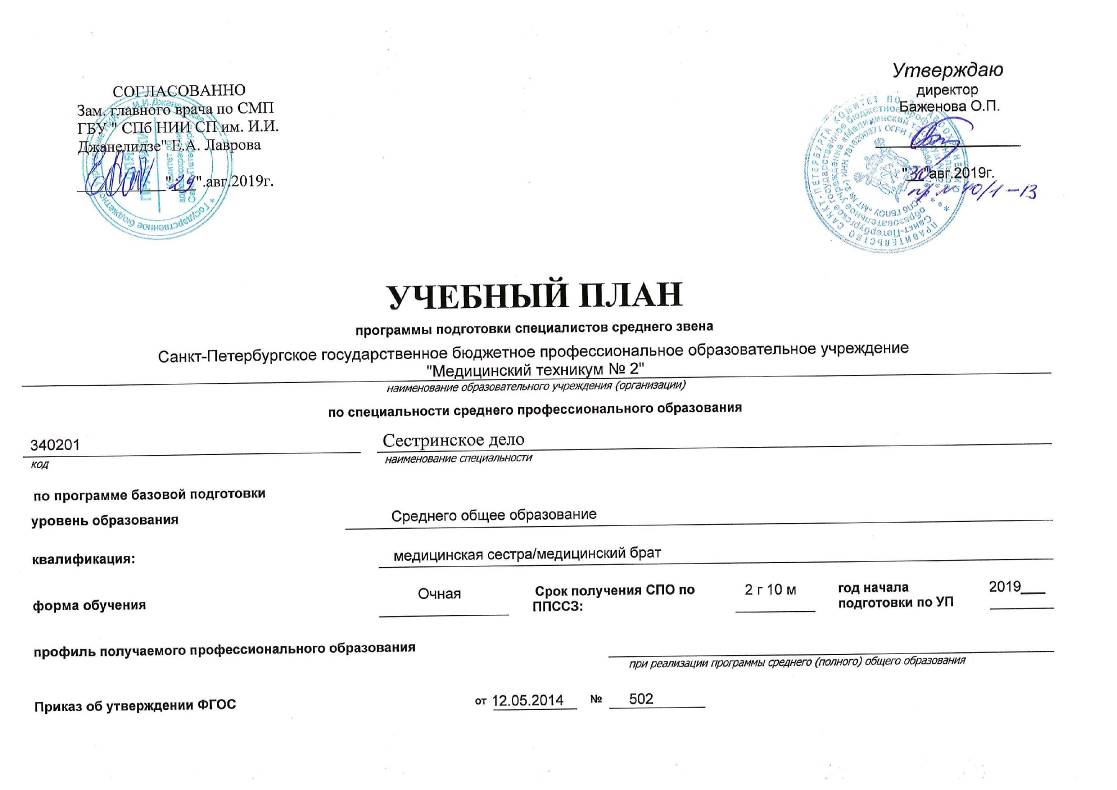 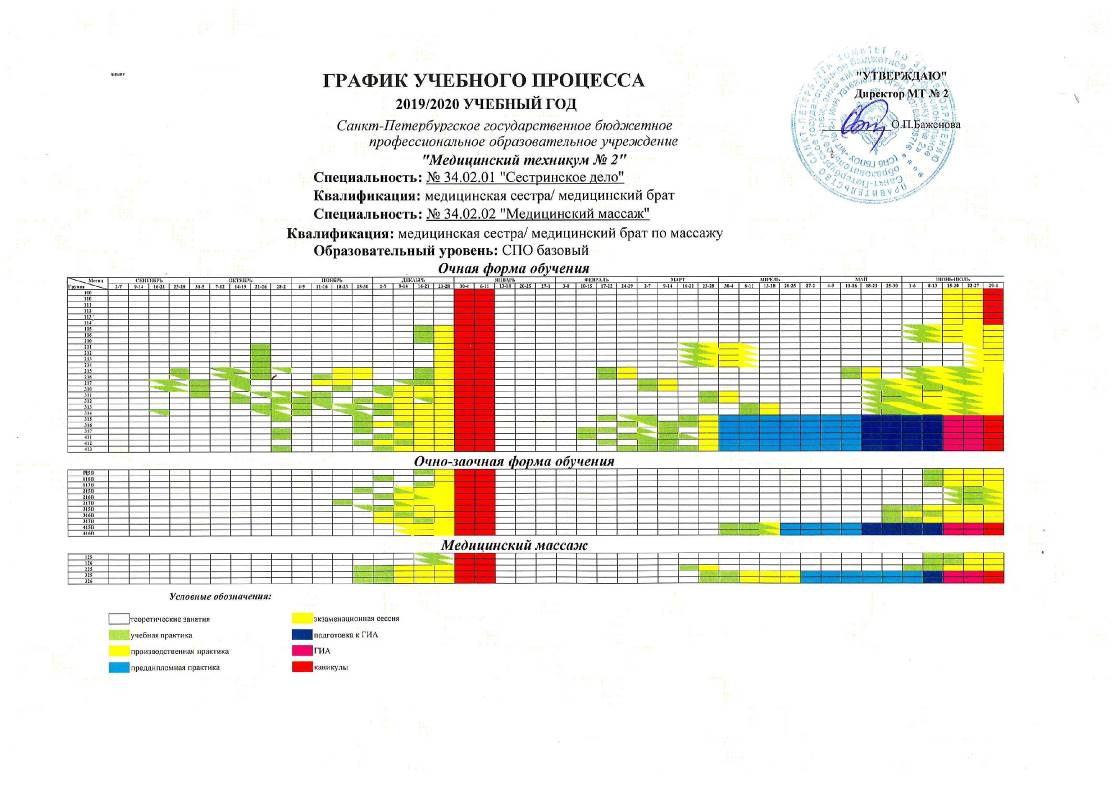 ИндексНаименование циклов, дисциплин, профессиональных модулей, МДК, практикФормы промежуточной аттестации1Учебная нагрузка обучающихся (час.)Учебная нагрузка обучающихся (час.)Учебная нагрузка обучающихся (час.)Учебная нагрузка обучающихся (час.)Учебная нагрузка обучающихся (час.)Учебная нагрузка обучающихся (час.)Распределение обязательной аудиторной нагрузки по курсам и семестрам (час. в семестр) Распределение обязательной аудиторной нагрузки по курсам и семестрам (час. в семестр) Распределение обязательной аудиторной нагрузки по курсам и семестрам (час. в семестр) Распределение обязательной аудиторной нагрузки по курсам и семестрам (час. в семестр) Распределение обязательной аудиторной нагрузки по курсам и семестрам (час. в семестр) Распределение обязательной аудиторной нагрузки по курсам и семестрам (час. в семестр) ИндексНаименование циклов, дисциплин, профессиональных модулей, МДК, практикФормы промежуточной аттестации1МаксимальнаяСамостоятельная работаВсего занятийв т. ч.  в т. ч.  в т. ч.  ИндексНаименование циклов, дисциплин, профессиональных модулей, МДК, практикФормы промежуточной аттестации1МаксимальнаяСамостоятельная работаВсего занятийТеоретических занятийЛаб. и практ. занятий, вкл. СеминарыКурсовых работ (проектов)1 сем. 16н 2 сем. 21н 3 сем. 12,5н4 сем.17,5н  5 сем. 12н 6 сем.10н123456789101112131415ОГСЭ.00 Общий гуманитарный и социальноэкономический цикл  7з 3дз 0э924308616240376014824854784840ОГСЭ.01 Основы философии  ДЗ 62144848004800000ОГСЭ.02 История   ДЗ 62144848000480000ОГСЭ.03 Иностранный язык -,З,-,З,-,ДЗ 2103018001800344420382420ОГСЭ.04 Физическая культура -,З,-З,-,ДЗ 36018018041760344220402420ОГСЭ.05  История медицины З 46143232003200000ОГСЭ.06 Русский язык и культура речи          З46143232000320000ОГСЭ.09 Культурология          З 46143232000320000ОГСЭ.07 Основы права  З 461432320001814000ОГСЭ.08 Деловая культура З 461432122000320000ЕН.00 Математический и общий естественно научный цикл0З,1ДЗ,0Э 662244103400004400ЕН.01 Информатика ДЗ 662244103400004400П.00 Профессиональный цикл  1з17дз9э38161272254478417600428508396508384320ОП.00 Общепрофессиональные дисциплины  1з 9дз 4э188462812565606960332386104212110112ОП.01 Анатомия и физиология человека с основами топографической анатомии -,Э 58519539015024001482420000ОП.02Гигиена и экология человека ДЗ 511734142003400000ОП.03 Психология  -,-,-,-,-,ДЗ26789178781000262816622620ОП.04Правовое обеспечение профессиональной деятельности Э 48163232000000032ОП.05 Основы сестринского дела с инфекционной безопасностью ДЗ 903060243600600000ОП.06Основы фармакологии  КДЗ 48163282403200000ОП.15Основы латинского языка с медицинской терминологией КДЗ 481632161603200000ОП.07   Основы неврологии ДЗ 54183682800003600ОП.08Основы хирургии с травматологией -,КЭ6020401624000162400ОП.09Основы терапии -,КЭ9030602040000243600ОП.10Общественное здоровье и здравоохранение ДЗ 54183636000003600ОП.11 Безопасность жизнедеятельности ДЗ 1023468482000000680ОП.12Здоровый человек и его окружение ДЗ, ДЗ 11438763640000480028ОП.13 Основы инфекционных болезней с эпидемиологиейЭ5117341420000018160ОП.14 Адаптация в профессиональной деятельностиЗ 2227414860880605600032ПМ.00 Профессиональные модули 0з8дз 5э193264412882241064096122292296274208ПМ.01 Выполнение классического массажа ЭКВ 76525551074436096122292000МДК.01.01 Классический массаж -,Э 7292434867441209698292000МДК.01.02 Спортивный массаж -,Э 36122402400240000УП.01.03 Учебная практика-5нед000000367272000УП.01.03 Учебная практика-5недКДЗ 00000367272000ПП.01 Производственная практика-3нед. 00000003672000ПМ.02 Выполнение рефлекторных видов массажа ЭКВ 65121743411032400001602740МДК.02.01 Рефлекторные виды массажа -,Э 47715931810621200001601580МДК.02.01 Рефлекторные виды массажа -,Э 47715931810621200001601580МДК.02.01 Рефлекторные виды массажа -,Э 47715931810621200001601580МДК.02.02 Традиционный китайский и точечный массаж Э174581164112000001160ПМ.02Учебная практика 3недКДЗ 00000000072360ПМ.02Производственная практика 3недКДЗ 00000000072360ПМ.03 Выполнение массажа в педиатрической практике ЭКВ 3121042088200000000208МДК.03.01 Теория и практика массажа в педиатрической практике Э3121042088200000000208ПМ.03 Учебная практика-2нед. КДЗ 0000000000072ПМ.03 Производственная практика 2нед. КДЗ 0000000000072ПМ.04 Проведение лечебной физкультуры ЭКВ 2046813632104000013600МДК.04.01 Лечебная физическая культура  Э2046813632104000013600ПМ.04 Учебная практика 1нед. КДЗ 0000000003600ПМ.04 Производственная практика-1нед. КДЗ 0000000002600Всего Всего 8з 23дз 9э480616023204103421700576756450630432360Всего Всего 480616023204103421700576756450630432360Всего Всего 480616023204103421700576756450630432360ПДП Преддипломная практика  6ГИА Государственная итоговая аттестация 3Консультации из расчета 4часа на студента  Консультации из расчета 4часа на студента  Консультации из расчета 4часа на студента  Консультации из расчета 4часа на студента  Консультации из расчета 4часа на студента  Всего дисциплин и МДКдисциплин и МДК111271398Государственная (итоговая) аттестация Государственная (итоговая) аттестация Государственная (итоговая) аттестация Государственная (итоговая) аттестация Государственная (итоговая) аттестация Всего дисциплин и МДКдисциплин и МДК1112713981.Программа базовой подготовки  1.Программа базовой подготовки  1.Программа базовой подготовки  1.Программа базовой подготовки  1.Программа базовой подготовки  Всего учебной практики учебной практики 36727210872721.1.Подготовка к Государственному экзамену по специальности (1неделя) с ___.___.21г. по ___._____.21г. 1.1.Подготовка к Государственному экзамену по специальности (1неделя) с ___.___.21г. по ___._____.21г. 1.1.Подготовка к Государственному экзамену по специальности (1неделя) с ___.___.21г. по ___._____.21г. 1.1.Подготовка к Государственному экзамену по специальности (1неделя) с ___.___.21г. по ___._____.21г. 1.1.Подготовка к Государственному экзамену по специальности (1неделя) с ___.___.21г. по ___._____.21г. Всего производственной практикипроизводственной практики0367210872721.2.Государственный экзамен по специальности(2недели) с ___.___.21г.-___.___.21г. 1.2.Государственный экзамен по специальности(2недели) с ___.___.21г.-___.___.21г. 1.2.Государственный экзамен по специальности(2недели) с ___.___.21г.-___.___.21г. 1.2.Государственный экзамен по специальности(2недели) с ___.___.21г.-___.___.21г. 1.2.Государственный экзамен по специальности(2недели) с ___.___.21г.-___.___.21г. Всего производственной практикипроизводственной практики036721087272Всего преддиплой практики преддиплой практики 216Всего экзаменов экзаменов 02Э 1эк 1э 1эк1э1эк   1э1эк Всего дифф. зачетов дифф. зачетов 433535Всего зачетов зачетов 121121Всего зачетов зачетов 121121